DIAGNOSISChild’s Name: 	Birthdate:  	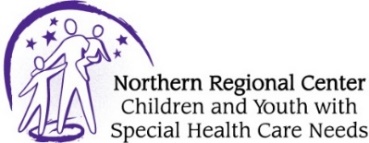 Diagnosis: 	     Abbreviation: 	     Also called: 	     Doctor(s) who diagnosed: 	     Specialty of doctor(s): 	     Date(s) diagnosed: 	Diagnosis:  	     Abbreviation: 	     Also called: 	     Doctor(s) who diagnosed: 	     Specialty of doctor(s): 	     Date(s) diagnosed: 	Diagnosis: 	     Abbreviation: 	     Also called: 	     Doctor(s) who diagnosed: 	     Specialty of doctor(s): 	     Date(s) diagnosed: 	Diagnosis:  	     Abbreviation: 	     Also called: 	     Doctor(s) who diagnosed: 	     Specialty of doctor(s): 	     Date(s) diagnosed: 	Diagnosis: 	     Abbreviation: 	     Also called: 	     Doctor(s) who diagnosed: 	     Specialty of doctor(s): 	     Date(s) diagnosed: 	Diagnosis:  	     Abbreviation: 	     Also called: 	     Doctor(s) who diagnosed: 	     Specialty of doctor(s): 	     Date(s) diagnosed: 	